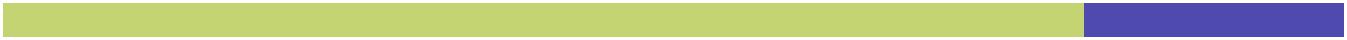 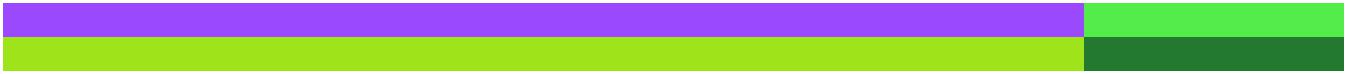 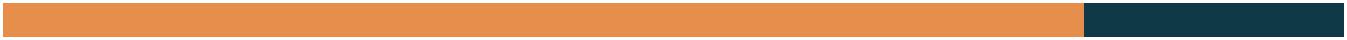 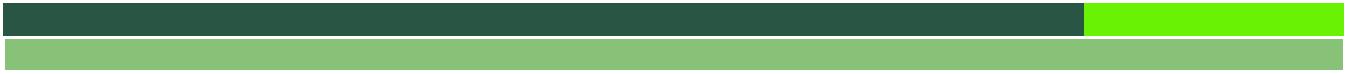 Lavice – restaurování s použitím fragmentů bočnic (T-xxx1,2,3) – 3ks36750KčPravé zadní podium (pro T-xxx a T-xxx3)23100KčDoplnění 3ks lavic z fragmentů + pravé zadní podium pro tři lavice59850KčLavice – zcela nová kopie, za varhanami – 1ks14700KčNové klekátko3300KčLevé zadní podium (pro zcela novou lavici T-xxx4)16800KčZcela nové levé zadní podium + lavice T-xxx4 + klekátko34800KčKompletní varianta celkem94650KčKompletní varianta celkem94650Kč